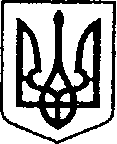 УКРАЇНАЧЕРНІГІВСЬКА ОБЛАСТЬН І Ж И Н С Ь К А    М І С Ь К А    Р А Д А37 сесія VIIІ скликанняР І Ш Е Н Н Явід  04 квітня 2024 р.                   м. Ніжин	                                    № 33-37/2024Відповідно до статей 25, 26, 42, 59, 60, 73 Закону України «Про місцеве самоврядування в Україні», Закону України «Про оренду державного та комунального майна» від 03 жовтня 2019 року № 157-IX, Порядку передачі в оренду державного та комунального майна, затвердженого постановою Кабінету Міністрів України від 03 червня 2020 року № 483 «Деякі питання оренди державного та комунального майна», Регламентy Ніжинської міської ради Чернігівської області, затвердженого рішенням Ніжинської міської ради від       27 листопада 2020 року № 3-2/2020 (зі змінами), рішення Ніжинської міської ради від 23 січня 2020 року № 18-66/2020 «Про орендодавця комунального майна Ніжинської міської об’єднаної територіальної громади», враховуючи лист Благодійної організації «Благодійний фонд «КАРІТАС ЧЕРНІГІВ» від 18 березня 2024 року № 42, щодо надання дозволу на капітальний ремонт без зміни будівельних габаритів, перелік ремонтних робіт та орієнтовний строк їх виконання, для забезпечення належних умов для людей з інвалідністю, міська рада вирішила:1. Надати дозвіл Благодійній організації «Благодійний фонд «КАРІТАС ЧЕРНІГІВ» на здійснення капітального ремонту орендованого майна за Договором № 64 оренди нерухомого або іншого окремого індивідуально визначеного майна, що належить до комунальної власності Ніжинської територіальної громади від 01 січня 2024 року, а саме: групи нежитлових приміщень № 2, загальною площею 510 кв.м., за адресою: Чернігівська область, місто Ніжин, вулиця Шевченка, будинок 109/1, що перебуває на балансі комунального некомерційного підприємства «Ніжинська центральна міська лікарня імені Миколи Галицького» Ніжинської міської ради Чернігівської області, за рахунок власних коштів.2. Начальнику Управління комунального майна та земельних відносин Ніжинської міської ради Чернігівської області Онокало І. А. та генеральному директору комунального некомерційного підприємства «Ніжинська центральна міська лікарня імені Миколи Галицького» Ніжинської міської ради Чернігівської області Швець О. В. вжити заходи щодо реалізації цього рішення відповідно до вимог Закону України «Про оренду державного та комунального майна» від   03 жовтня 2019 року № 157-IX, Порядку передачі в оренду державного та комунального майна, затвердженого постановою Кабінету Міністрів України від 03 червня 2020 року № 483 «Деякі питання оренди державного та комунального майна».3. Начальнику відділу комунального майна управління комунального майна та земельних відносин Ніжинської міської ради Чернігівської області Чернеті О. О. забезпечити оприлюднення даного рішення на офіційному сайті Ніжинської міської ради Чернігівської області протягом п’яти робочих днів після його прийняття.4. Організацію виконання даного рішення покласти на першого заступника міського голови з питань діяльності виконавчих органів ради Вовченка Ф. І., начальника управління комунального майна та земельних відносин Ніжинської міської ради Чернігівської області Онокало І. А. та генерального директора комунального некомерційного підприємства «Ніжинська центральна міська лікарня ім. Миколи Галицького» Ніжинської міської ради Чернігівської області Швець О.В.5. Контроль даного рішення покласти на постійну комісію міської ради з житлово-комунального господарства, комунальної власності, транспорту і зв’язку та енергозбереження (голова комісії – Дегтяренко В. М.).Міський голова		       	          		                            Олександр КОДОЛАВізують:Начальник управління комунального майната земельних відносин Ніжинської міської ради	           Ірина ОНОКАЛОПерший заступник міського голови з питань діяльностівиконавчих органів ради                                                         Федір ВОВЧЕНКОСекретар Ніжинської міської ради                                           Юрій ХОМЕНКОНачальник відділу юридично-кадрового забезпечення апарату   виконавчого комітетуНіжинської міської ради                                                             В’ячеслав ЛЕГА Головний спеціаліст – юрист відділу бухгалтерськогообліку, звітності та правового забезпечення управліннікомунального майна та земельних відносин Ніжинської міської ради					       Сергій САВЧЕНКОГолова постійної комісії міськоїради з питань житлово-комунальногогосподарства, комунальної власності, транспорту і зв’язку та енергозбереження	          Вячеслав ДЕГТЯРЕНКОГолова постійної комісії міської ради з питаньрегламенту, законності, охорони прав і свобод громадян,запобігання корупції, адміністративно-територіальногоустрою, депутатської діяльності та етики                             Валерій САЛОГУБПро надання дозволу на здійснення капітального ремонту 